KRAPINSKO-ZAGORSKA ŽUPANIJA					Osnovna škola Konjščina KLASA: 003-06/20-01/03       URBROJ: 2211/04-380-11-20-2SLUŽBENA BILJEŠKADana 09.03.2020. godine održana je e-mailom 36. sjednica školskog odbora sa dnevnim redom: 1.Suglasnost na korištenje neplaćenog dopusta za zaposlenicu S. J.Svih 7 članova Školskog odbora dalo je suglasnosti na predloženo.Konjščina, 10.03.2020.                                                              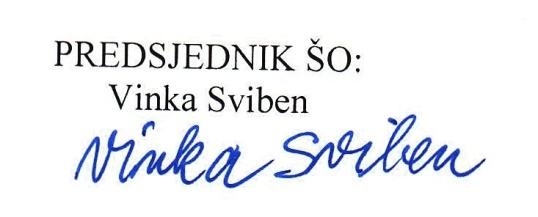 